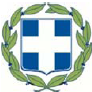 Πληροφορίες: κ. Ιωαννίδης Παναγιώτης			              Δ/νση:. Αρέθουσα		                                                                                  Τηλ:2395041325            Fax:2395041325e-mail: http://gym-areth.thess.sch.gr ΘΕΜΑ:   «Πρόσκληση εκδήλωσης ενδιαφέροντος και κατάθεσης οικονομικής προσφοράς για την πραγματοποίηση της τετραήμερης εκδρομής μαθητών του Γυμνασίου Αρέθουσας, σε Ναύπλιο»    Ο  Διευθυντής του Γυμνασίου  Αρέθουσας ζητά την εκδήλωση ενδιαφέροντος με κατάθεση κλειστών προσφορών από τουριστικά γραφεία για τη διοργάνωση τετραήμερης εκδρομής του σχολείου μας, σύμφωνα με τα προβλεπόμενα στην Υ.Α 33120/ΓΔ4/28-02-2017,(ΦΕΚ 681/τ. Β΄ /06-03-2017, άρθρο 3, παρ.2) και σύμφωνα με τα ακόλουθα: Προορισμός:   ΝΑΥΠΛΙΟΔιάρκεια:   4 ημέρες (διανυκτερεύσεις: τρεις (3) ).Ημερομηνία:  28-31 Μαρτίου 2019.Αριθμός συμμετεχόντων μαθητών (εκτιμώμενος): 32 Αριθμός συνοδών καθηγητών/τριών: 3 (Δωρεάν χωρίς να περιλαμβάνονται στα free εισιτήρια ). Μεταφορικό μέσο:  Οδικώς με  τουριστικό λεωφορείο (πούλμαν) σύγχρονων προδιαγραφών, που πληρούν  τις προδιαγραφές ασφαλούς μετακίνησης των μαθητών (βάσει της κείμενης σχετικής νομοθεσίας), κλιματιζόμενα , με έμπειρους οδηγούς.Διαμονή:  Τρεις διανυκτερεύσεις σε ξενοδοχεία 4 αστέρων στο  Ναύπλιο. Όλα τα δωμάτια να είναι τρίκλινα (όχι πτυσσόμενα κρεβάτια) για τους μαθητές και μονόκλινα για τους καθηγητές, ποιοτικώς τα ίδια, να προσφέρουν τις ίδιες υπηρεσίες, να βρίσκονται στον ίδιο όροφο και να υπάρχει ιδιωτική ασφάλεια (security) και γιατρός όλο το 24ωρο. Διατροφή:  Ημιδιατροφή (πρωινό και γεύμα ή δείπνο).Υπηρεσίες: Διάθεση των μεταφορικών μέσων για όλες τις μετακινήσεις σε 24ωρη βάση, για όλη τη διάρκεια της εκδρομής. Να υπάρχει αρχηγός-συνοδός του ταξιδιωτικού γραφείου, καθ΄όλη τη διάρκεια της εκδρομής, σε 24ωρη βάση. Να γίνουν όλες οι ξεναγήσεις με επίσημο ξεναγό  και να αναφερθούν οι τιμές για τις επισκέψεις σε μουσεία ή άλλα αξιοθέατα.Ασφάλεια: για τους μαθητές και τους συνοδούς καθηγητές: α) Υποχρεωτική «Ασφάλιση Αστικής Ευθύνης Διοργανωτή», σύμφωνα με την κείμενη νομοθεσία και β) πρόσθετη ασφάλιση κάλυψη όλων των εξόδων μεταφοράς και πλήρους ιατροφαρμακευτικής περίθαλψης σε περίπτωση ατυχήματος ή ασθένειας. Κόστος: Να αναγράφεται το συνολικό κόστος της μεταφοράς αλλά και η επιβάρυνση ανά μαθητή περιλαμβανομένου του Φ.Π.Α. και κατά την πληρωμή να δοθούν ατομικές αποδείξεις στους κηδεμόνες των μαθητών.Οικονομικός Διακανονισμός: Να δοθεί προκαταβολή το 10% του κόστους της εκδρομής, το 60% σε δόσεις, για τις οποίες θα γίνει σχετική ρύθμιση και το 30% του κόστους της εκδρομής (ως ποινική ρήτρα), θα δοθεί δύο (2) εργάσιμες ημέρες μετά το τέλος της εκδρομής, εφ’ όσον δεν υπάρξουν προβλήματα κατά την διάρκεια της εκδρομής. Η τιμή που θα συμφωνηθεί κατά την υπογραφή του συμβολαίου, να ισχύσει μέχρι την τέλεση της εκδρομής.Επιπλέον επισημαίνονται τα εξής:Με κάθε προσφορά πρέπει να κατατίθενται απαραίτητα από το ταξιδιωτικό γραφείο, σε πρωτότυπη μορφή: 1) ασφαλιστική και φορολογική ενημερότητα. 2) υπεύθυνη δήλωση ότι διαθέτει «ειδικό σήμα λειτουργίας» το oποίο βρίσκεται σε ισχύ καθώς και επικυρωμένο φωτοαντίγραφο του σήματος και 3) η συνημμένη «Βεβαίωση για την ασφαλή μετακίνηση των μαθητών». 4) υπεύθυνη δήλωση ότι το τουριστικό γραφείο αποδέχεται ποινική ρήτρα σε περίπτωση αθέτησης των όρων του συμβολαίου από πλευράς του (εγγυητική επιστολή με ποσόν το οποίο θα καθορίσει το Σχολείο). 5) υπεύθυνη δήλωση ότι το τουριστικό γραφείο αποδέχεται αλλαγή, κατόπιν συμφωνίας, της προβλεπόμενης ημερομηνίας πραγματοποίησης της μεταφοράς. 6) ασφαλιστήριο συμβόλαιο με παροχές καλύψεων και ποσά (να περιλαμβάνεται και υγειονομική περίθαλψη). Το τελικό πρόγραμμα της εκδρομής θα ορισθεί σε συνεννόηση του πρακτορείου με την αρμόδια επιτροπή εκδρομής του σχολείου.Η παρούσα πρόσκληση θα αποτελέσει αναπόσπαστο μέρος του συμβολαίου που θα υπογραφεί.  Όλες οι προσφορές θα είναι κλειστές, σε χωριστό φάκελο και θα ανοιχτούν και θα αξιολογηθούν από την αρμόδια επιτροπή του σχολείου, όπως προβλέπεται από τις κείμενες διατάξεις. Το ταξιδιωτικό γραφείο που θα επιλεγεί για τη διοργάνωση της μεταφοράς, θα ειδοποιηθεί άμεσα μετά τη σύνταξη του σχετικού πρακτικού. Υποβολή ένστασης, από τους έχοντες έννομο συμφέρον, μπορεί να γίνει εντός δύο (2) ημερών από τη σύνταξη του πρακτικού επιλογής.    Τα τουριστικά γραφεία που ενδιαφέρονται για την διοργάνωση αυτής της εκδρομής,  παρακαλούνται να καταθέσουν κλειστές οικονομικές προσφορές στο γραφείο της Διεύθυνσης του σχολείου, καθημερινά από 8:30 π.μ. ως 13:00μ.μ., με καταληκτική ημερομηνία, την Παρασκευή 21  Δεκεμβρίου  2018 και ώρα 10.00 π.μ.                                                                                                 Ο Διευθυντής                                                                         Ιωαννίδης Παναγιώτης                                                                                Μαθηματικός